                                            编号：2022年普通高校专升本考试成绩复核申请表（考生联）2022年7月   日凭此联于               领取复核成绩结果。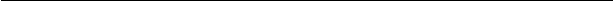 编号：2022年普通高校专升本考试成绩复核申请表（存根联）2022年7月   日凭此联于                领取复核成绩结果。申请人： 考生姓名准考证号准考证号考生号考试所在考点、考场考试所在考点、考场联系电话联系电话复核科目复核科目复核科目通知成绩通知成绩通知成绩考生姓名准考证号准考证号考生号考试所在考点、考场考试所在考点、考场联系电话联系电话复核科目复核科目复核科目通知成绩通知成绩通知成绩